Latest Round-ups: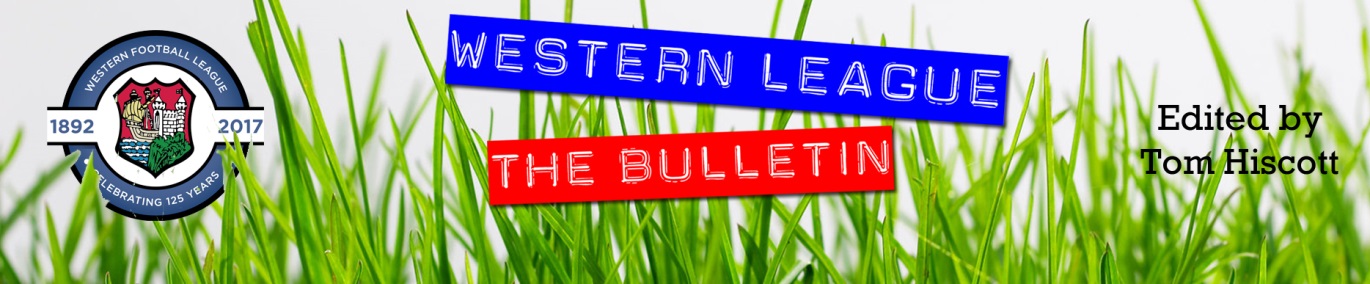 Midweek Action: It was a big night in the First Division on Tuesday where a number of the promotion favourites were in action. All four of the fixtures that took place involved a side who started the week in the top six, with only league leaders Calne Town failing to pick up maximum points. Having won their previous six games in the league, the Lilywhites would have been expected to beat 16th placed Almondsbury, but they succumbed to a surprise 1-0 defeat following Ashley Knight’s 32nd minute goal. Second-placed Sherborne came through a tough test away at Bishop Sutton, striking in the final quarter to eventually win by two goals to one. After leading scorer Alex Murphy had given the Zebras a half-time lead, they conceded ten minutes into the second half against their relegation-threatened hosts. With 20 minutes left on the clock, Haydn Hodges headed home the crucial winner, as Sherborne hung on despite losing keeper Jamie Beale to a red card in the closing stages. Things were a little more straightforward for Wells City who beat Devizes 3-0 at the Athletic Ground to end a two-match winless run. Ross McErlain has recently returned to Wells, and he provided an excellent for the game’s first goal, which was finished well by Craig Herrod. Less than two minutes later, Charlie Crook got his head on a corner to double the home side’s advantage, with leading scorer Harry Foster then adding his name to the scoresheet in stoppage time at the end of a frantic first-half. At the Southfields Rec, Radstock Town secured their sixth win from their last seven league outings, scoring twice after the break to beat Bishops Lydeard 2-0. The Miners have four games in hand on the top four, and cannot be discounted in the race for promotion, with their latest victory coming thanks to goals from Jack Biddiscombe and Josh Howe.Tuesday also finally saw the completion of the second round in the Les Phillips Cup, with First Division side Cheddar claiming a shock 2-1 victory away at Cribbs. The game had been called off a couple of times, and it is the Cheesemen who will take on Hallen in the last eight thanks to goals either side of the interval from Adam Wright and Ollie Hucker. Cribbs tried manfully to get back into the game, scoring late on Jake Hodgson, but it was too little too late and their attention will turn back to league matters. Elsewhere in the competition, Bridgwater became the first team to book their place in the semi-finals after beating Exmouth Town 3-1 at Fairfax Park. The host’s flew out of the blocks, with efforts from Tom Ellis and Sam Towler helping them storm into a two-goal lead after just 12 minutes. Exmouth responded well to falling behind, and after going close on a couple of occasions, they finally broke through on the half hour when Jordan Harris struck to take his recent tally to four goals from his previous five games. That was as good as it got for the Devon side however, and Bridgwater confirmed their victory in the 62nd minute when Jack Taylor rounded the keeper before rolling the ball into an empty net. In other cup action, Bristol Telephones’ run in the Gloucestershire FA Challenge Trophy ended on Tuesday after they conceded in the 89th minute to lose 1-0 at home to Gala Wilton.Wednesday saw a pair of Premier Division clashes take place, with Tavistock the night’s big winners, putting four past Roman Glass St George at Oaklands Park. A first-half dismissal didn’t aid the host’s prospects, but Tavistock took full advantage, surging into a three-goal lead at the break thanks to efforts from Josh Grant, Ben Cross and Jack Crago. The red-hot Devon side have now won 11 on the bounce in all competitions, with an own-goal after the interval adding to their winning margin. The other fixture was an entertaining affair between Wellington and Hallen, with the game ending in a 2-2 draw to dent each side’s prospects at either end of the table. Wellington’s fight against relegation looked to have improved in the opening stages on Wednesday after a quick-fire double from recent signing Jesse Howe put the 20th placed side into a two-goal lead. It was very much a game of two halves however, and after Sacha Tong had headed Hallen back into the game, they grabbed an equaliser on the hour mark thanks to a Kyle Thomas penalty after Aaron Anglin had been fouled in the box.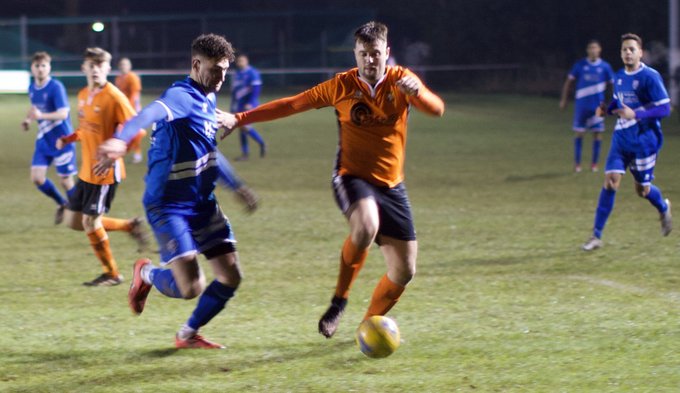 FA Vase: Bitton created history, reaching the last eight of the FA Vase for the first time thanks to a 2-1 victory at home to Sutton Common Rovers. The star of the show was Josh Egan, with the diminutive forward striking in either half for the Ton. His first goal, which broke the deadlock after 26 minutes, was a fantastic curling free-kick from well outside the penalty area which gave the visiting keeper no chance. Egan then struck again 15 minutes from time to double Bitton’s advantage after being played in by Karim Rendall. Sutton set up a nervy finish when Adam Allen scored a tap-in two minutes from time, but Bitton managed to hold out for the victory to book their spot in the quarter-finals. Joining them in the next round are Plymouth Parkway, who came from behind to beat West Auckland Town 2-1 in front of a huge crowd at Bolitho Park (pictured right, courtesy of John Pool). After having an effort cleared off the line inside the opening minute, Parkway were hit by a sucker-punch after half an hour when Amar Purewal turned the ball home to put West Auckland in front. With half-time on the horizon, the home side pushed for an equaliser and managed to grab it through Rob Farkins who reacted fastest to a loose ball in the visitors area. Parkway were then given a dream opportunity to go ahead for the first time early in the second half, but leading scorer Adam Carter failed to hold his nerve, blasting his penalty over the bar which had been awarded following a handball in the area. The second goal eventually came for Parkway, with a low poked finish from Billy Palfrey helping them complete the turnaround to thrill many of the 671 fans in attendance. Unfortunately, Bradford Town’s run in the Vase came to an end at the hands of Leighton Town, with Matty Morris’ goal at the end of the first half all the Bobcats had to show during a 3-1 home defeat.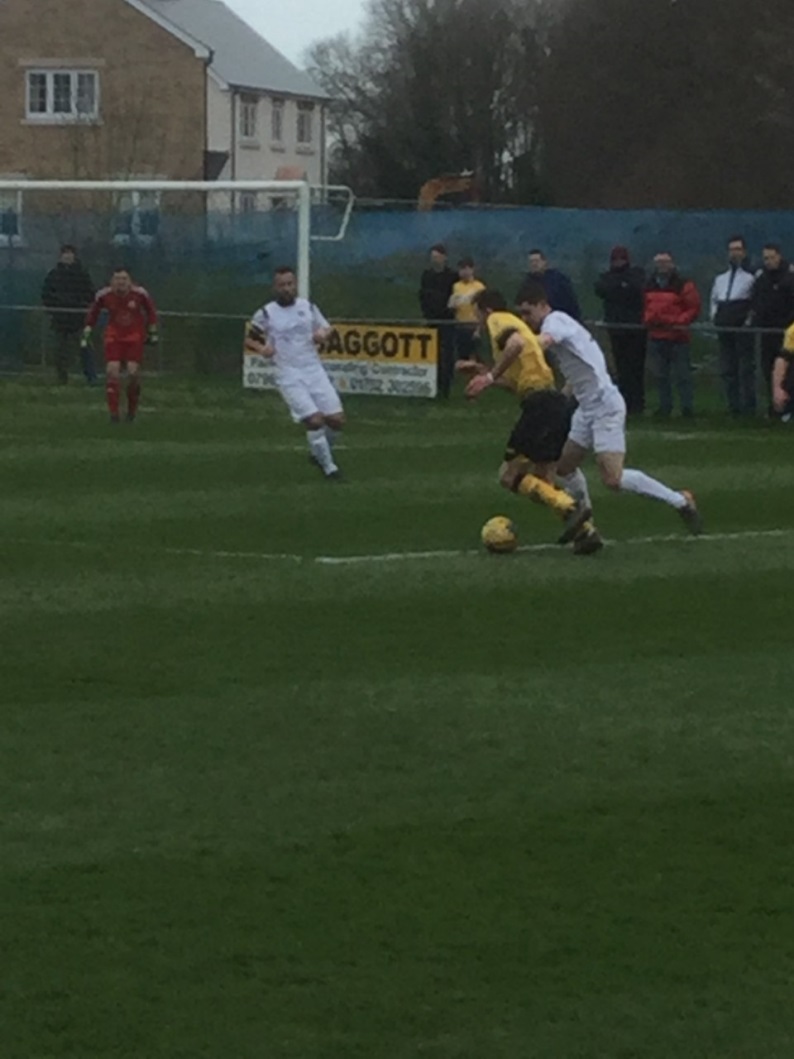 Premier Division: Hallen made a huge statement on Saturday afternoon, beating fellow promotion hopefuls Exmouth Town by four goals to one in Bristol. Following a goalless first half, Hallen shot into life after the break, scoring four goals in the space of 23 minutes to rack up their fourth consecutive home victory. It was Scott Thomas who broke the deadlock in the early stages of the second half, with Matt Davis then heading the hosts two ahead five minutes later. Kyle Thomas continued the dominant passage of play, adding a third, with Aron Robbins then making it 4-0 soon after to help his side smash through the 50-point barrier. Brislington registered their first win since mid-November, scoring twice in the final 25 minutes to beat Cribbs 2-0. After 65 goalless minutes tit was George Box who managed to get his head on a cross into the box from Mark Fear to put the away side in front. With Cribbs pushing for a late equaliser, Brislington took advantage of the extra space, with Tristan Plummer finishing well to double their lead and finally claim the morale-boosting three points. Keynsham have now racked-up back-to-back away victories after defeating Cadbury Heath 3-0 at Springfield. Mike Grist struck in either half for the victorious K’s, with his 41st minute penalty putting them in front, before he added a late third following Matt Brown’s close-range finish 15 minutes from time. Another side to win away from home were Bridgwater, with two goals from the in-form Jack Taylor helping them beat Odd Down 3-2. Taylor opened the scoring after 22 minutes, latching onto a long throw from Tom Ellis before applying the finishing touch. Taylor then struck again from close range to double Bridgy’s lead, before the hosts pulled a goal back to half the deficit. Recent signing Owen Irish restored Town’s two-goal lead thanks to a 62nd minute header, but they were forced to hold off a late challenge from the bottom side who pulled to within a goal once again 14 minutes from time. The clash between Bridport and Roman Glass St George finished in a 2-2 draw, while Street ended Tavistock’s 11-match winning run thanks to a fantastic 2-0 victory at the Tannery Ground. There was also a 2-0 win for Buckland, who scored at the end of either half to beat Wellington. The visitors went ahead in fortunate circumstances five minutes before the interval, with a low cross ricocheting in to the back of the net off Wellington defender Harry Scatchard. Buckland managed to keep their clean sheet intact during the second half, wrapping up their win in the fourth minute of stoppage time when Nathan Cooper made it 2-0. Chipping Sodbury suffered another heavy defeat away at Westbury, conceding three second half goals during their 4-1 loss. It looked like it could be a long afternoon for the visitors when they fell behind in the fifth minute to Ryan Bole’s opener, but to their credit they kept their hosts at bay for the remainder of the half. Westbury came out firing after the interval, increasing their lead through goals from Jordan Pinder and Callum Demkiv, before Dan Price added the finishing touches in stoppage time to make it back-to-back 4-1 wins.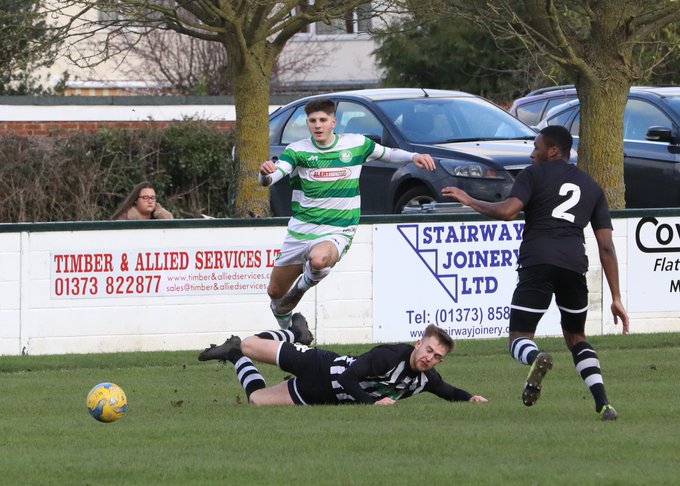 First Division: Sherborne Town have moved into joint ownership of the First Division lead after beating Almondsbury 3-1 at Raleigh Grove. The in-form Zebras fell behind on Saturday, with Greg Parr firing home from the penalty spot following a foul on Stuart Alexander, before Ashley Clarke equalised in the run-up to half-time. Clarke’s second header of the afternoon made it 2-1 ten minutes into the second half, before Josh Williams added a penalty soon after to confirm Sherborne’s fifth consecutive league victory. Sherborne have joined Calne on 50 points atop the division after the Lilywhites fell to a 2-0 defeat away at sixth-placed Radstock. Goals either side of the break from James Rustell and Morgan Marsh handed the Miners victory in a reverse of the 2-0 loss Radstock suffered at the hands of Calne to open the season back in August. In an increasingly unpredictable title race, Wells City are in third spot, two points behind the top two thanks to a 4-0 victory at home to Portishead Town. Harry Foster continues to lead the line with aplomb for the Somerset side, and his goal in first half stoppage time was the difference between the sides at the interval. Tom Hill then doubled Wells’ lead ten minutes into the second half, before Ross McErlain and Charlie Crook each struck in the closing stages to round out the comfortable home win. Another outfit riding high right now are Ashton & Backwell United, who have now won seven of their last eight league fixtures after coming from behind to beat Wincanton 2-1. Mid-table Wincanton suffered a heavy home defeat last weekend, but they made a strong start at the Lancer Scott Stadium, taking a deserved 26th minute lead from the spot through Dan Wise. Ashton responded well to the early setback, and they managed to grab a share of the half-time spoils when James White produced an excellent half-volley to draw the home side level. White was then at it again during the second-half, finishing well to complete the turnaround for fifth-placed United. Another side very much in the title race are Longwell Green Sports, and their return to form continued at home to Welton Rovers, where a Luke Bryan strike was enough to claim a 1-0 win. Things weren’t as close at Lakeview where Hengrove Athletic scored four for the first time in the league this season to claim a comfortable win over Bishop Sutton. The away side got the ball rolling early, grabbing a ninth minute lead from the penalty spot through Jack Jones before Will Harvey made it 2-0 five minutes before the break. Shaun Trott’s powerful header extended Hengrove’s lead even further on the hour mark, before a late own goal from Kai Long completed the scoring. Corsham went one better than Hengrove, with Josh Bright bagging a hat-trick in their one-sided 5-0 triumph over Bristol Telephones. A goal inside the opening ten minutes from Ben Wickens gave Corsham a dream start, before Bright opened his account in the 17th minute to put the hosts in control of the contest. An own-goal stretched the lead to three, before Bright wrapped-up an excellent individual performance, scoring twice in the final nine minutes to complete his goalscoring treble. Cheddar backed-up their excellent midweek cup win with a 4-1 victory over Devizes Town at Nursteed Road. There was plenty of early action in the day’s early kickoff, with goals from Dean Griffiths and Callum Laird putting the Cheesemen two goals ahead inside quarter of an hour. After Devizes struck, an own-goal at the end of the first half restored Cheddar’s two-goal advantage, before Adam Wright dispatched a penalty soon after the break to register another away win. At Castle Road, Tom Summerhill scored in either half to help Oldland Abbotonians beat Warminster 3-1, while Lebeq picked up their tenth league victory of the season by defeating Bishops Lydeard 1-0.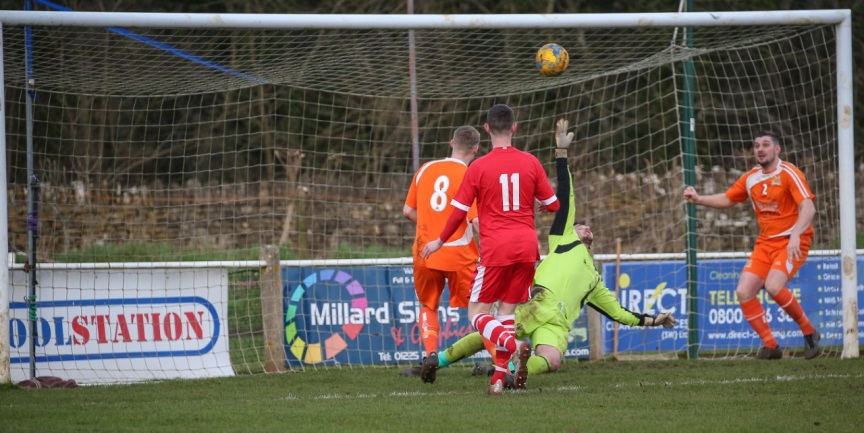 Western League Statistical LeadersPREMIER DIVISION LEADING GOAL SCORERS (League only):Adam Carter (Plymouth Parkway) – 27Jack Fillingham (Shepton Mallet) – 20Jordan Harris (Exmouth Town) – 18Mikey Williams (Plymouth Parkway) – 16Jack Taylor (Bridgwater Town) – 15Leighton Thomas (Street) – 14PREMIER DIVISION TOP ATTENDANCES:Plymouth Parkway 2 Tavistock 3, Thursday 26th December 2019 - 564Bridport 0 Bridgwater Town 6, Sunday 6th October 2019 – 347Wellington 0 Exmouth Town 2, Sunday 6th October 2019 - 315FIRST DIVISION LEADING GOAL SCORERS (League only):Harry Foster (Wells City) – 23James Rustell (Radstock Town) – 19Stuart Windsor (Calne Town) – 17Alex Murphy (Sherborne Town) – 14Dhani Golding (Bristol Telephones) – 11Toby Cole (Wincanton Town) – 11Danny Carter (Longwell Green Sports) – 11Jamal Chevolleau (Corsham & Calne Town) – 11FIRST DIVISION TOP ATTENDANCES: Warminster Town 2 Bristol Telephones 3, Saturday 5th October 2019 - 369Longwell Green Sports 1 Oldland Abbotonians 2, Saturday 28th December 2019 - 289Portishead Town 3 Longwell Green Sports 5, Saturday 5th October 2019 – 262LEADING SCORERS IN ALL COMPETITIONS:Jack Crago (Tavistock) - 33Harry Foster (Wells City) – 30Adam Carter (Plymouth Parkway) – 27Jack Fillingham (Shepton Mallet) – 25James Rustell (Radstock Town) – 24Jack Taylor (Bridgwater Town) – 23Jordan Harris (Exmouth Town) - 21*All goalscoring stats via Full-Time FA websiteLatest ResultsTuesday 4th February 2020First DivisionAlmondsbury			1-0			Calne Town				51Bishop Sutton			1-2			Sherborne Town			25Radstock Town			2-0			Bishops Lydeard			54Wells City			3-0			Devizes Town				33Les Phillips Cup – Second RoundCribbs				1-2			Cheddar				Les Phillips Cup – Quarter FinalBridgwater Town		3-1			Exmouth Town				132GFA Challenge Trophy – Third RoundBristol Telephones		0-1			Gala Wilton				22Wednesday 5th February 2020Premier DivisionRoman Glass St George	0-4			Tavistock				45Wellington			2-2			Hallen					52Saturday 8th February 2020FA Vase – Fifth RoundBitton				2-1			Sutton Common Rovers		209Bradford Town			1-3			Leighton TownPlymouth Parkway		2-1			West Auckland Town			671Premier DivisionBridport			2-2			Roman Glass St George		96Cadbury Heath			0-3			Keynsham Town			52Cribbs				0-2			BrislingtonHallen				4-1			Exmouth Town				117Odd Down			2-3			Bridgwater Town			52Street				2-0			Tavistock				96Wellington			0-2			Buckland Athletic			51Westbury United		4-1			Chipping Sodbury Town		86First DivisionAshton & Backwell United	2-1			Wincanton Town			88Bishop Sutton			0-4			Hengrove Athletic			52Corsham Town			5-0			Bristol Telephones			72Devizes Town			1-4			Cheddar				48Lebeq United			1-0			Bishops Lydeard			20Longwell Green Sports		1-0			Welton Rovers				110Oldland Abbotonians		3-1			Warminster Town			42Radstock Town			2-0			Calne Town				72Sherborne Town		3-1			Almondsbury				70Wells City			4-0			Portishead Town			50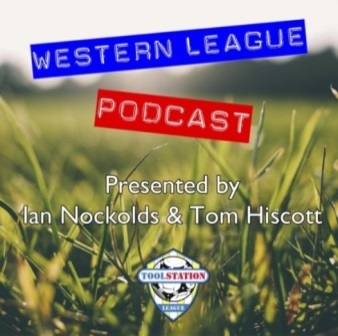 Upcoming FixturesTuesday 11th February 2020Premier DivisionBuckland Athletic			vs		Plymouth Parkway		19:30KOStreet					vs		Clevedon Town		19:30KOFirst DivisionLongwell Green Sports			vs		Ashton & Backwell United	19:30KOPortishead Town			vs		Calne Town			19:30KOWelton Rovers				vs		Sherborne Town		19:30KOWincanton Town			vs		Corsham Town			19:30KOGFA Challenge Trophy – Quarter Final RoundBitton					vs		Wick				19:30KOCribbs Reserves			vs		Lebeq United			19:45KOHallen					vs		Oldland Abbotonians		19:30KOSomerset FA Premier Cup – Quarter Final RoundHengrove Athletic			vs		Cheddar			19:30KOWednesday 12th February 2020Premier DivisionBradford Town				vs		Shepton Mallet			19:30KOCadbury Heath				vs		Tavistock			19:30KOExmouth Town				vs		Cribbs				19:45KOFirst DivisionOldland Abbotonians			vs		Bishops Lydeard		19:45KORadstock Town				vs		Bristol Telephones		19:30KOSaturday 15th February 2020 (KICK OFF AT 3.00PM UNLESS NOTED)Premier DivisionBradford Town				vs		Roman Glass St GeorgeBrislington				vs		HallenBuckland Athletic			vs		StreetChipping Sodbury Town		vs		Cadbury HeathExmouth Town				vs		Westbury UnitedKeynsham Town			vs		BittonOdd Down				vs		CribbsPlymouth Parkway			vs		Bridgwater TownShepton Mallet				vs		BridportTavistock				vs		WellingtonFirst DivisionAlmondsbury				vs		Corsham TownBishops Lydeard			vs		Ashton & Backwell UnitedBristol Telephones			vs		Longwell Green SportsCheddar				vs		Wells CityDevizes Town				vs		Oldland Abbotonians		14:00KOHengrove Athletic			vs		Calne TownLebeq United				vs		Sherborne Town		15:15KOPortishead Town			vs		Radstock TownWarminster Town			vs		Bishop SuttonWincanton Town			vs		Welton RoversLeague TablesPremier DivisionFirst Division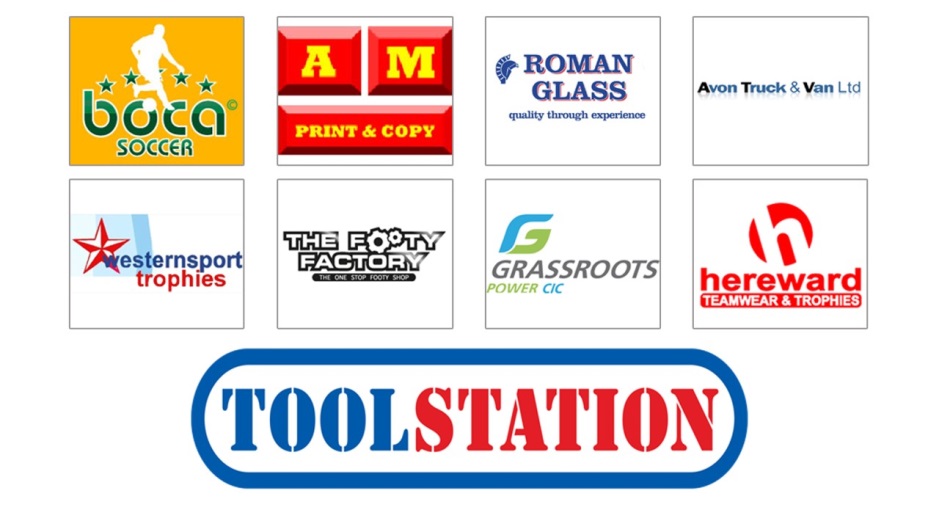 PWDLFAGDPTS1Bradford Town211812671948552Plymouth Parkway201712711952523Hallen251645563818524Shepton Mallet231535503515485Tavistock211524542529476Exmouth Town211524502129477Bridgwater Town251366633726458Bitton211317573225409Clevedon Town251249535034010Street27114125660-43711Westbury United26113124938113612Keynsham Town26103134653-73313Buckland Athletic2110293842-43214Brislington2494113555-203115Roman Glass St George2484125241112816Cadbury Heath2767143164-332517Cribbs2472153358-252318Bridport2552183580-451719Chipping Sodbury Town2651202984-551620Wellington2733212467-431221Odd Down2531212269-4710PWDLFAGDPTS1Calne Town241626421824502Sherborne Town241626563323503Wells City241464642737484Longwell Green Sports241536583523485Ashton & Backwell United23136438362456Radstock Town201415492623437Corsham Town2412394145-4398Oldland Abbotonians2110562932-3359Cheddar221048383443410Bishops Lydeard2210394835133311Wincanton Town1910273640-43212Lebeq United23100134754-73013Hengrove Athletic2484122146-252814Warminster Town238213413832615Portishead Town2374124043-32516Almondsbury2274113137-62517Welton Rovers2464142744-172218Devizes Town2336143354-211519Bishop Sutton2333172552-271220Bristol Telephones2222182863-358